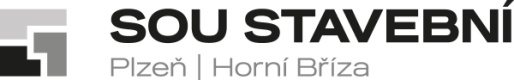 _Objednáváme u Vás dodání plechových šatních skříní dle přiložené specifikace: - nabídka č. 22NA00060 ze dne 23. 8. 2021 :  Adresa dodávky: 		Plzeň, Jateční tř. Termín: 		říjen - listopad 2021 (dle dohody)Poznámka: 		závoz zboží avizovat den předem na tel.: 602 159 102 Bližší informace zástupce ředitele pro odborný výcvik Ing. Jiří Hájek tel. č. 602 159 102  Fakturační adresa: 	SOU stavebníBorská 55301 00 PlzeňIČO: 004 97 061, jsme plátci DPHŽádáme o písemné potvrzení objednávkyPotvrzujeme objednávku:In SPACE s.r.o.Hůlkova 1109/20197 00 Praha 9Střední odborné učiliště stavební, Plzeň, Borská 55Střední odborné učiliště stavební, Plzeň, Borská 55Střední odborné učiliště stavební, Plzeň, Borská 55Borská 2718/55, Jižní Předměstí, 301 00 PlzeňBorská 2718/55, Jižní Předměstí, 301 00 PlzeňBorská 2718/55, Jižní Předměstí, 301 00 Plzeňtel.: 373 730 030, fax: 377 422 724tel.: 373 730 030, fax: 377 422 724IN SPACE s.r.o.e-mail: sou@souplzen.cze-mail: sou@souplzen.czhttp://www.souplzen.czhttp://www.souplzen.czHůlkova 1109/20197 00 Praha 9VÁŠ DOPIS ZN.:ZE DNE:NAŠE ZN.:SOUSPL/1629/21SOUSPL/1629/21VYŘIZUJE:Ing. Jiří HájekIng. Jiří HájekTEL.:373 730 036373 730 036FAX:377 422 724377 422 724E-MAIL:sou@souplzen.czsou@souplzen.czDATUM:1.9.20211.9.2021Objednávka 37/2021početnázevCena v Kč vč. DPH23A52480:Skříň šatní dvoudveřová,1800x800x500 mm,mezistěna, police, tyč, na ramínka, 2x háček, uzávěr na visací zámek, RAL 7035 / RAL 3000 - červená130 801,0023A7540:Lavice pod šatní skříň, š. 800 mm,dřevěné latě, RAL 703547 311,00Doprava Plzeň bez vykládky7 260,00Cena celkem s DPH 185 372,00Cena celkem bez DPH153 200,00Střední odborné učiliště stavební,Plzeň, Borská 55